Publicado en Madrid el 22/03/2024 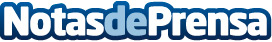 Paccari explica cuatro beneficios que el chocolate podría tener para el cerebroEspaña el 2º país con la población más infeliz del mundo según el reciente estudio World Happines, en este marco, Paccari como experto chocolatero destaca los 4 beneficios que el cacao podría aportar para mejorar la sensación de bienestar. El cacao podría mejorar la función cognitiva, disminuir el estrés y la ansiedad y producir una sensación de satisfacción de felicidadDatos de contacto:LeslyBe My Partner+34 722250713Nota de prensa publicada en: https://www.notasdeprensa.es/paccari-explica-cuatro-beneficios-que-el Categorias: Nutrición Gastronomía Madrid Consumo http://www.notasdeprensa.es